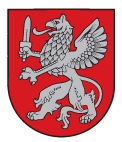 VIDZEMES PLĀNOŠANAS REĢIONSReģ. Nr. 90002180246Jāņa Poruka  iela 8-108 Cēsis, Cēsu novads LV 4101Tālrunis 64116014,  64116012  www.vidzeme.lv, e-pasts: vidzeme@vidzeme.lv C ē s ī s2013.gada 22.augustā	 par rezultātiem iepirkumā  „Semināra organizēšanas pakalpojumi Cēsīs projektam „Tehniskā palīdzība Vidzemes plānošanas reģiona ES fondu informācijas centra darbībai””Iepirkuma identifikācijas numurs: VPR/2013/17/TPIepirkuma nosaukums: Semināra organizēšanas pakalpojumi Cēsīs projektam „Tehniskā palīdzība Vidzemes plānošanas reģiona ES fondu informācijas centra darbībai.”Pasūtītājs: Vidzemes plānošanas reģionsProcedūra: Iepirkums organizēts saskaņā ar Publisko iepirkumu likuma 81.pantu par likuma 2.pielikuma B daļas pakalpojumu- SEMINĀRU ORGANIZĒŠANAS PAKALPOJUMI.Piedāvājumu vērtēšanas kritērijs - pasūtītāja prasībām atbilstošs piedāvājums ar zemāko cenu.Iesniegti piedāvājumi:Nolikuma noteiktajā termiņā līdz 2013.gada 19.augustam plkst. 14.00 Vidzemes plānošanas reģiona birojā, J. Poruka iela 8-108, Cēsis, LV-4101, slēgtās, aizzīmogotās aploksnēs atbilstoši iepirkuma Nolikuma prasībām tika iesniegti divi piedāvājumi:		Biedrība „Biznesa inkubators Cēsis”, reģ. Nr. 40008109615, juridiskā adrese: 		Pļavas iela 5, Cēsis, Cēsu novads, LV – 4101;SIA LATVIJAS – VĀCIJAS KOPUZŅĒMUMS „REHO”, reģ. Nr. 40003044990, juridiskā adrese: Kalēju iela 9/11, Rīga, LV – 1050.Pretendentu piedāvājumi atbilda Nolikumā izvirzītajām prasībām. Pamatojoties uz iepriekš minēto, Vidzemes plānošanas reģiona Iepirkumu komisija 21.08.2013. pieņēma lēmumu atzīt par uzvarētāju, kuram piešķiramas līguma slēgšanas tiesības iepirkumā Nr. VPR/2013/17/TP, SIA LATVIJAS – VĀCIJAS KOPUZŅĒMUMS „REHO”, reģ.Nr. 40003044990, ar piedāvājuma cenu LVL 256,25 (divi simti piecdesmit seši lati, 25 santīmi).Saskaņā ar Publisko iepirkumu likuma 81.panta trīspadsmito daļu „Pretendents, kas iesniedzis piedāvājumu iepirkumā, uz kuru attiecas šā panta noteikumi, un kas uzskata, ka ir aizskartas tā tiesības vai ir iespējams šo tiesību aizskārums, ir tiesīgs pieņemto lēmumu pārsūdzēt Administratīvajā rajona tiesā Administratīvā procesa likumā noteiktajā kārtībā. Administratīvās rajona tiesas spriedumu var pārsūdzēt kasācijas kārtībā Augstākās tiesas Senāta Administratīvo lietu departamentā. Lēmuma pārsūdzēšana neaptur tā darbību.”Biedrība „Biznesa inkubators Cēsis”SIA LATVIJAS – VĀCIJAS KOPUZŅĒMUMS “REHO”275,00LVL (bez PVN)256,25 LVL (bez PVN)